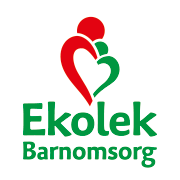 Uppsägning av plats, pedagogisk omsorg hos: Anledning till uppsägning (kryssa för rätt alternativ)VårdnadshavareSista placeringsdag (sista dagen hos dagbarnvårdaren)Eventuellt inskrivningsdatum i ny barnomsorg (första dagen för inskolning)Underskrift vårdnadshavareDagbarnvårdare:Kommun:Barnets personnummerBarnets Namn    Flyttar från kommunenFlyttar inom kommunenFöräldraledighetArbetssökandeVal av annan barnomsorgNamn:Adress:DatumDatum